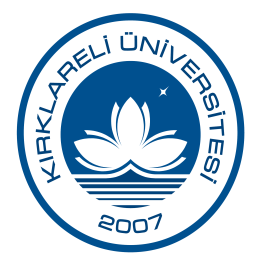 DERS MUAFİYETİ VE İNTİBAKI İŞLEMLERİDERS MUAFİYETİ VE İNTİBAKI İŞLEMLERİDoküman NoÖİD.İA.024DERS MUAFİYETİ VE İNTİBAKI İŞLEMLERİDERS MUAFİYETİ VE İNTİBAKI İŞLEMLERİİlk Yayın Tarihi01.01.2019DERS MUAFİYETİ VE İNTİBAKI İŞLEMLERİDERS MUAFİYETİ VE İNTİBAKI İŞLEMLERİRevizyon Tarihi06.05.2019DERS MUAFİYETİ VE İNTİBAKI İŞLEMLERİDERS MUAFİYETİ VE İNTİBAKI İŞLEMLERİRevizyon No01DERS MUAFİYETİ VE İNTİBAKI İŞLEMLERİDERS MUAFİYETİ VE İNTİBAKI İŞLEMLERİSayfa1/3İş Akışı Adımlarıİş Akışı AdımlarıSorumlusuMevzuatlar/DokümanlarMevzuatlar/Dokümanlar*Öğrenci* KLÜ Ön Lisans, Lisans ve Lisansüstü Eğitim ve Öğretim Yönetmelikleri* KLÜ Ön Lisans, ve Lisans Muafiyet ve İntibak İşlemleri Yönergesi* KLÜ Lisansüstü Eğitim ve Öğretim Senato Esasları* KLÜ Ön Lisans, Lisans ve Lisansüstü Eğitim ve Öğretim Yönetmelikleri* KLÜ Ön Lisans, ve Lisans Muafiyet ve İntibak İşlemleri Yönergesi* KLÜ Lisansüstü Eğitim ve Öğretim Senato Esasları*Yazı İşleri*Muafiyet ve İntibak   Komisyonu* KLÜ Ön Lisans, Lisans ve Lisansüstü Eğitim ve Öğretim Yönetmelikleri* KLÜ Ön Lisans, ve Lisans Muafiyet ve İntibak İşlemleri Yönergesi* KLÜ Lisansüstü Eğitim ve Öğretim Senato Esasları* KLÜ Ön Lisans, Lisans ve Lisansüstü Eğitim ve Öğretim Yönetmelikleri* KLÜ Ön Lisans, ve Lisans Muafiyet ve İntibak İşlemleri Yönergesi* KLÜ Lisansüstü Eğitim ve Öğretim Senato EsaslarıDERS MUAFİYETİ VE İNTİBAKI İŞLEMLERİDERS MUAFİYETİ VE İNTİBAKI İŞLEMLERİDoküman NoÖİD.İA.024DERS MUAFİYETİ VE İNTİBAKI İŞLEMLERİDERS MUAFİYETİ VE İNTİBAKI İŞLEMLERİİlk Yayın Tarihi01.01.2019DERS MUAFİYETİ VE İNTİBAKI İŞLEMLERİDERS MUAFİYETİ VE İNTİBAKI İŞLEMLERİRevizyon Tarihi06.05.2019DERS MUAFİYETİ VE İNTİBAKI İŞLEMLERİDERS MUAFİYETİ VE İNTİBAKI İŞLEMLERİRevizyon No01DERS MUAFİYETİ VE İNTİBAKI İŞLEMLERİDERS MUAFİYETİ VE İNTİBAKI İŞLEMLERİSayfa2/3İş Akışı Adımlarıİş Akışı AdımlarıSorumlusuMevzuatlar/DokümanlarMevzuatlar/Dokümanlar*Muafiyet ve İntibak   Komisyonu* KLÜ Ön Lisans, Lisans ve Lisansüstü Eğitim ve   Öğretim Yönetmelikleri* KLÜ Ön Lisans, ve Lisans Muafiyet ve İntibak İşlemleri Yönergesi* KLÜ Lisansüstü Eğitim ve Öğretim Senato Esasları* KLÜ Ön Lisans, Lisans ve Lisansüstü Eğitim ve   Öğretim Yönetmelikleri* KLÜ Ön Lisans, ve Lisans Muafiyet ve İntibak İşlemleri Yönergesi* KLÜ Lisansüstü Eğitim ve Öğretim Senato EsaslarıDERS MUAFİYETİ VE İNTİBAKI İŞLEMLERİDERS MUAFİYETİ VE İNTİBAKI İŞLEMLERİDoküman NoÖİD.İA.024DERS MUAFİYETİ VE İNTİBAKI İŞLEMLERİDERS MUAFİYETİ VE İNTİBAKI İŞLEMLERİİlk Yayın Tarihi01.01.2019DERS MUAFİYETİ VE İNTİBAKI İŞLEMLERİDERS MUAFİYETİ VE İNTİBAKI İŞLEMLERİRevizyon Tarihi06.05.2019DERS MUAFİYETİ VE İNTİBAKI İŞLEMLERİDERS MUAFİYETİ VE İNTİBAKI İŞLEMLERİRevizyon No01DERS MUAFİYETİ VE İNTİBAKI İŞLEMLERİDERS MUAFİYETİ VE İNTİBAKI İŞLEMLERİSayfa3/3İş Akışı Adımlarıİş Akışı AdımlarıSorumlusuMevzuatlar/DokümanlarMevzuatlar/Dokümanlar*Birim Yönetim Kurulu*Birim Yönetim Kurulu Kararı*Birim Yönetim Kurulu Kararı*Birim Öğrenci İşleri*Yönetim Kurulu Kararı*Karar Defteri*Öğrenci Dosyası*Yönetim Kurulu Kararı*Karar Defteri*Öğrenci Dosyası